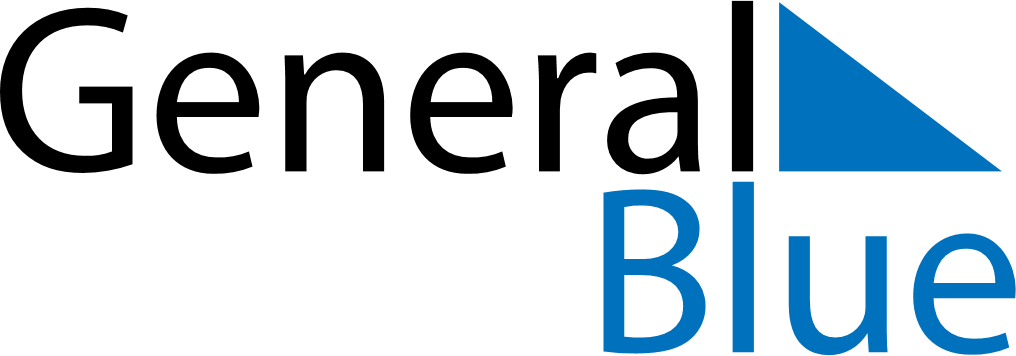 September 2021September 2021September 2021September 2021AndorraAndorraAndorraMondayTuesdayWednesdayThursdayFridaySaturdaySaturdaySunday123445678910111112Our Lady of Meritxell1314151617181819202122232425252627282930